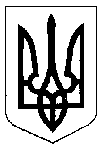 ДРОГОБИЦЬКА МІСЬКА РАДАВИКОНАВЧИЙ КОМІТЕТР І Ш Е Н Н Явід 15.05.2023 №99Про затвердження прейскуранта цін на платні послуги, що надаються комунальним некомерційним підприємством «Стебницька міська лікарня» Дрогобицької міської радиРозглянувши звернення відділу охорони здоров'я виконавчих органів Дрогобицької міської ради від 02.05.2023 № 445 та клопотання директора комунального некомерційного підприємства «Стебницька міська лікарня» Дрогобицької міської ради від 25.04.2023 № 211, відповідно до ст.18 Закону України «Основи законодавства України про охорону здоров'я», постанови Кабінету Міністрів України від 17.09.1996 № 1138 «Про затвердження переліку платних послуг, які надаються в державних і комунальних закладах охорони здоров’я та вищих медичних навчальних закладах», Статуту комунального некомерційного підприємства «Стебницька міська лікарня» Дрогобицької міської ради, Положення «Про надання платних послуг в КНП «Стебницька міська лікарня» Дрогобицької міської ради» від 01.05.2023р., з метою встановлення тарифів в економічно обґрунтованому розмірі на ринку реалізації медичних послуг та підвищення рівня якості медичного обслуговування населення, керуючись ст. 28 Закону України «Про місцеве самоврядування в Україні», виконавчий комітет Дрогобицької міської ради вирішив:1.	Затвердити прейскуранта цін на платні послуги, що надаються комунальним некомерційним підприємством «Стебницька міська лікарня» Дрогобицької міської ради згідно додатку.2. 	Вважати такими, що втратив чинність рішення виконавчого комітету Дрогобицької міської ради від 17.08.2021 № 265 «Про затвердження прейскуранта цін на платні послуги, що надаються КНП «Дрогобицька міська поліклініка» ДМР».	3. Директору комунального некомерційного підприємства «Стебницька міська лікарня» Дрогобицької міської ради Наталії СТЕЦИК:	3.1. Довести прейскурант цін на платні послуги, що надаються комунальним некомерційним підприємством «Стебницька міська лікарня» Дрогобицької міської ради до відома населення шляхом розміщення на інформаційних стендах.	3.2. Організацію надання платних послуг здійснювати відповідно до вимог чинного законодавства України.        	4.   Контроль за виконанням рішення покласти на міського голову Т.Кучма.Міський голова 						Тарас КУЧМАДодаток до рішення виконавчого комітету від 15.05.2023 №99Прейскурант цін на платні послуги, що надаються  КНП «Стебницька міська лікарня» ДМРзгідно постанови Кабінету Міністрів України від 17.09.1996 №1138Міський голова 						Тарас КУЧМА№з/пНайменування послугиНайменування послугиОдиниця виміруВартість за 1 послугу, грн. (без ПДВ)001Консультація акушера-гінеколога першої категоріїКонсультація акушера-гінеколога першої категоріїконсультація153,00002Консультація інфекціоніста вищої категоріїКонсультація інфекціоніста вищої категоріїконсультація171,00003Консультація невропатолога вищої категоріїКонсультація невропатолога вищої категоріїконсультація155,00004Консультація отоларинголога без категоріїКонсультація отоларинголога без категоріїконсультація147,00005Консультація офтальмолога без категоріїКонсультація офтальмолога без категоріїконсультація147,00006Консультація хірурга першої категоріїКонсультація хірурга першої категоріїконсультація165,00007Консультація ендокринолога вищої категоріїКонсультація ендокринолога вищої категоріїконсультація152,00008Консультація психотерапевта вищої категоріїКонсультація психотерапевта вищої категоріїконсультація159,00009Консультація ендоскопіста першої категоріїКонсультація ендоскопіста першої категоріїконсультація153,00Функціональна діагностикаФункціональна діагностика010ЕКГ-дослідження у 12 відведеннях, яке проводиться в кабінетіЕКГ-дослідження у 12 відведеннях, яке проводиться в кабінетідослідження121,00011СпірометріяСпірометріядослідження76,00012Електроенцефалографія двох ділянок у спокої з ручною розшифровкоюЕлектроенцефалографія двох ділянок у спокої з ручною розшифровкоюдослідження354,00013Вимір артеріального тиску та пульсу (одноразово)Вимір артеріального тиску та пульсу (одноразово)дослідження37,00Рентгенологічні дослідженняРентгенологічні дослідження014Рентгенографія органів грудної клітки (оглядова) в одній проекціїРентгенографія органів грудної клітки (оглядова) в одній проекціїдослідження115,00015Рентгенографія органів грудної клітки (оглядова) у двох проекціяхРентгенографія органів грудної клітки (оглядова) у двох проекціяхдослідження162,00016Рентгенографія черевної порожнини (оглядова)Рентгенографія черевної порожнини (оглядова)дослідження162,00017Рентгенографія периферійних відділів кістяка та хребта в одній проекціїРентгенографія периферійних відділів кістяка та хребта в одній проекціїдослідження93,00018Рентгенографія периферійних відділів кістяка та хребта у двох проекціяхРентгенографія периферійних відділів кістяка та хребта у двох проекціяхдослідження162,00019Рентгенографія черепа у двох проекціяхРентгенографія черепа у двох проекціяхдослідження162,00020Рентгенографія колоносових пазухРентгенографія колоносових пазухдослідження115,00021Рентгенографія скронево-щелепного суглобаРентгенографія скронево-щелепного суглобадослідження162,00022Рентгенографія нижньої щелепиРентгенографія нижньої щелепидослідження162,00023Рентгенографія кісток носаРентгенографія кісток носадослідження115,00024Рентгенографія скроневої кісткиРентгенографія скроневої кісткидослідження162,00025Рентгенографія ключиці в одній проекціїРентгенографія ключиці в одній проекціїдослідження115,00026Рентгенографія ключиці у двох проекціяхРентгенографія ключиці у двох проекціяхдослідження162,00027Рентгенографія ребер із аутокомпресією під час диханняРентгенографія ребер із аутокомпресією під час диханнядослідження209,00028Рентгенографія грудини з компресією під час диханняРентгенографія грудини з компресією під час диханнядослідження350,00029Рентгенографія грудного відділу хребта з компресійним поясом під час диханняРентгенографія грудного відділу хребта з компресійним поясом під час диханнядослідження256,00030Функціональне дослідження хребтаФункціональне дослідження хребтадослідження209,00031Рентгенографія кісток тазаРентгенографія кісток тазадослідження115,00032Рентгенографія стегна, гомілки, плеча, передпліччя у двох проекціяхРентгенографія стегна, гомілки, плеча, передпліччя у двох проекціяхдослідження162,00033Рентгенографія грудного відділу хребта у двох проекціяхРентгенографія грудного відділу хребта у двох проекціяхдослідження162,00034Рентгенографія грудини у двох проекціяхРентгенографія грудини у двох проекціяхдослідження162,00035Рентгенографія кисті або стопиРентгенографія кисті або стопидослідження115,00036Рентгенографія крижів та куприка у двох проекціяхРентгенографія крижів та куприка у двох проекціяхдослідження162,00037Рентгенографія лопатки у двох проекціяхРентгенографія лопатки у двох проекціяхдослідження162,00038Рентгенографія одного пальця кисті або стопиРентгенографія одного пальця кисті або стопидослідження115,00039Рентгенографія одного плечового, ліктьового, променезап’ясткового, колінного чи гомілковостопного суглобаРентгенографія одного плечового, ліктьового, променезап’ясткового, колінного чи гомілковостопного суглобадослідження115,00040Рентгенографія поперекового відділу хребта у двох проекціяхРентгенографія поперекового відділу хребта у двох проекціяхдослідження162,00041Рентгенографія реберРентгенографія ребердослідження115,00042Рентгенографія кульшового суглобаРентгенографія кульшового суглобадослідження115,00043Рентгенографія функціональна грудного відділу хребтаРентгенографія функціональна грудного відділу хребтадослідження209,00044Рентгенографія функціональна поперекового відділу хребтаРентгенографія функціональна поперекового відділу хребтадослідження209,00045Рентгенографія функціональна шийного відділу хребтаРентгенографія функціональна шийного відділу хребтадослідження209,00046Рентгенографія шийного відділу хребта у двох проекціяхРентгенографія шийного відділу хребта у двох проекціяхдослідження162,00Рентгенівська комп'ютерна томографіяРентгенівська комп'ютерна томографія047Рентгенівська комп'ютерна томографія головного мозку без внутрішньовенного контрастуванняРентгенівська комп'ютерна томографія головного мозку без внутрішньовенного контрастуваннядослідження637,00048Рентгенівська комп'ютерна томографія придаткових пазух носа без внутрішньовенного контрастуванняРентгенівська комп'ютерна томографія придаткових пазух носа без внутрішньовенного контрастуваннядослідження637,00049Рентгенівська комп'ютерна томографія шийного відділу хребта без внутрішньовенного контрастуванняРентгенівська комп'ютерна томографія шийного відділу хребта без внутрішньовенного контрастуваннядослідження637,00050Рентгенівська комп'ютерна томографія грудного відділу хребта без внутрішньовенного контрастуванняРентгенівська комп'ютерна томографія грудного відділу хребта без внутрішньовенного контрастуваннядослідження637,00051Рентгенівська комп'ютерна томографія попереково-крижового відділу хребта без внутрішньовенного контрастуванняРентгенівська комп'ютерна томографія попереково-крижового відділу хребта без внутрішньовенного контрастуваннядослідження637,00052Рентгенівська комп'ютерна томографія грудної клітки без внутрішньовенного контрастуванняРентгенівська комп'ютерна томографія грудної клітки без внутрішньовенного контрастуваннядослідження637,00053Рентгенівська комп'ютерна томографія живота та тазу без внутрішньовенного контрастуванняРентгенівська комп'ютерна томографія живота та тазу без внутрішньовенного контрастуваннядослідження637,00054Рентгенівська комп'ютерна томографія кінцівки без внутрішньовенного контрастуванняРентгенівська комп'ютерна томографія кінцівки без внутрішньовенного контрастуваннядослідження637,00055Рентгенівська комп'ютерна томографія головного мозку з внутрішньовенним підсиленнямРентгенівська комп'ютерна томографія головного мозку з внутрішньовенним підсиленнямдослідження2500,00056Рентгенівська комп'ютерна томографія шийного відділу хребта з внутрішньовенним підсиленнямРентгенівська комп'ютерна томографія шийного відділу хребта з внутрішньовенним підсиленнямдослідження2500,00057Рентгенівська комп'ютерна томографія грудної клітки з внутрішньовенним підсиленнямРентгенівська комп'ютерна томографія грудної клітки з внутрішньовенним підсиленнямдослідження2500,00058Рентгенівська комп'ютерна томографія живота та тазу з внутрішньовенним підсиленнямРентгенівська комп'ютерна томографія живота та тазу з внутрішньовенним підсиленнямдослідження2500,00Ультразвукові дослідженняУльтразвукові дослідження059Дослідження ультразвукове комплексне: печінка+жовчний міхур+жовчні протоки+підшлункова залоза+селезінкаДослідження ультразвукове комплексне: печінка+жовчний міхур+жовчні протоки+підшлункова залоза+селезінкадослідження354,00060Дослідження ультразвукове: нирки+надниркові залозиДослідження ультразвукове: нирки+надниркові залозидослідження138,00061Дослідження ультразвукове сечового міхура з визначенням залишкової сечіДослідження ультразвукове сечового міхура з визначенням залишкової сечідослідження94,00062Дослідження ультразвукове передміхурової залозиДослідження ультразвукове передміхурової залозидослідження94,00063Дослідження ультразвукове комплексне: матка+яєчникиДослідження ультразвукове комплексне: матка+яєчникидослідження224,00064Дослідження ультразвукове комплексне: матка при вагітності+перинатальне обстеження стану плодаДослідження ультразвукове комплексне: матка при вагітності+перинатальне обстеження стану плодадослідження397,00065Дослідження ультразвукове щитоподібної залозиДослідження ультразвукове щитоподібної залозидослідження181,00066Дослідження ультразвукове молочних залоз (з двох сторін)Дослідження ультразвукове молочних залоз (з двох сторін)дослідження267,00067ЕхокардіографіяЕхокардіографіядослідження235,00Ендоскопічні діагностичні дослідженняЕндоскопічні діагностичні дослідження068Езофагогастродуоденоскопія діагностична для дорослихЕзофагогастродуоденоскопія діагностична для дорослихдослідження1021,00069Колоноскопія тотальна діагностична для дорослихКолоноскопія тотальна діагностична для дорослихдослідження1487,00070Езофагогастродуоденоскопія лікувально-діагностична для дорослихЕзофагогастродуоденоскопія лікувально-діагностична для дорослихдослідження1135,00071Езофагогастродуоденоскопія діагностична для дітейЕзофагогастродуоденоскопія діагностична для дітейдослідження1002,00072Езофагогастродуоденоскопія лікувально-діагностична для дітейЕзофагогастродуоденоскопія лікувально-діагностична для дітейдослідження1148,00073Колоноскопія тотальна діагностична для дітейКолоноскопія тотальна діагностична для дітейдослідження1505,00074Гістероскопія діагностична для дорослихГістероскопія діагностична для дорослихдослідження705,00075Цистоскопія діагностична для дорослихЦистоскопія діагностична для дорослихдослідження592,00076Гастродуоденоскопія з біопсієюГастродуоденоскопія з біопсієюдослідження521,00Офтальмологічні послугиОфтальмологічні послуги077БіомікроскопіяБіомікроскопіядослідження52,00078Біомікроскопія флюоресцентнаБіомікроскопія флюоресцентнадослідження89,00079Дослідження гостроти зоруДослідження гостроти зорудослідження36,00080Дослідження лінзою "Гольдмана"Дослідження лінзою "Гольдмана"дослідження161,00081Дослідження на діоптриметріДослідження на діоптриметрідослідження74,00082Підбір окулярів для роботи на близькій відстаніПідбір окулярів для роботи на близькій відстаніпроцедура177,00083Підбір сферичних окулярівПідбір сферичних окулярівпроцедура239,00084Пряма офтальмоскопіяПряма офтальмоскопіядослідження111,00085РефрактометріяРефрактометріядослідження188,00086Тонометрія окаТонометрія окадослідження114,00087Видалення стороннього тіла із глибоких шарів рогівкиВидалення стороннього тіла із глибоких шарів рогівкипроцедура147,00088Консультація по підбору контактних лінзКонсультація по підбору контактних лінзпроцедура194,00ГінекологіяГінекологія089Контрацепція внутріматкова (введення внутріматкових спіралей) (без урахування вартості контрацептивів)Контрацепція внутріматкова (введення внутріматкових спіралей) (без урахування вартості контрацептивів)дослідження89,00090Видалення внутрішньоматкових протизаплідних засобівВидалення внутрішньоматкових протизаплідних засобівдослідження180,00091Діатермокоагуляція ерозій шийки матки, видалення діатермокоагуляцією кондилом зовнішніх статевих органівДіатермокоагуляція ерозій шийки матки, видалення діатермокоагуляцією кондилом зовнішніх статевих органівдослідження308,00Фізіотерапевтичні процедуриФізіотерапевтичні процедури092Медикаментозний електрофорез постійного струму, імпульсивними струмами, постійного та змінного напрямку (діадинамічні, синусоїдальні, модульовані та ін.)Медикаментозний електрофорез постійного струму, імпульсивними струмами, постійного та змінного напрямку (діадинамічні, синусоїдальні, модульовані та ін.)процедура86,00093ДіадинамотерапіяДіадинамотерапіяпроцедура103,00094УВЧ-терапіяУВЧ-терапіяпроцедура35,00095МагнітотерапіяМагнітотерапіяпроцедура69,00096АмпліпульстерапіяАмпліпульстерапіяпроцедура103,00097Тубус-кварцТубус-кварцпроцедура35,00098Солюкс (один сеанс - 15 хвилин)Солюкс (один сеанс - 15 хвилин)процедура52,00099Ультразвукова терапіяУльтразвукова терапіяпроцедура84,00100Інгаляція з пульмікортомІнгаляція з пульмікортомпроцедура79,00101Інгаляція з ветоліномІнгаляція з ветоліномпроцедура50,00102Інгаляція з декасаномІнгаляція з декасаномпроцедура53,00МасажМасаж103Масаж кисті та передпліччяМасаж кисті та передпліччяпроцедура47,00104Масаж спини (від VII шийного до І поперекового хребця і від лівої до правої середньої аксилярної лінії; у дітей - включно попереково-крижову ділянку)Масаж спини (від VII шийного до І поперекового хребця і від лівої до правої середньої аксилярної лінії; у дітей - включно попереково-крижову ділянку)процедура74,00105Масаж нижньої кінцівки та попереку (ділянки ступні, гомілки, стегна, сідничної та попереково-крижової ділянки)Масаж нижньої кінцівки та попереку (ділянки ступні, гомілки, стегна, сідничної та попереково-крижової ділянки)процедура98,00Дослідження бактеріологічніДослідження бактеріологічні106Аналіз сечі на мікрофлору без чутливостіАналіз сечі на мікрофлору без чутливостідослідження186,00107Аналіз на чутливістьАналіз на чутливістьдослідження82,00108Аналіз калу на патогенну флору (сальмонельоз,дизентерія) для м/оАналіз калу на патогенну флору (сальмонельоз,дизентерія) для м/одослідження154,00109Аналіз калу на мікрофлору (ентеробактерії,стафілокок,гриби)Аналіз калу на мікрофлору (ентеробактерії,стафілокок,гриби)дослідження186,00110Аналіз калу на дизбактеріозАналіз калу на дизбактеріоздослідження495,00111Аналіз слизу із зіву/носа на мікрофлоруАналіз слизу із зіву/носа на мікрофлорудослідження218,00112Аналіз слизу із носа на стафілокок (для м/о)Аналіз слизу із носа на стафілокок (для м/о)дослідження51,00113Мікробіологічне дослідження на харкотинняМікробіологічне дослідження на харкотиннядослідження218,00114Мікробіологічне дослідження раневий вміст, виділення з вух,очей,пунктати)Мікробіологічне дослідження раневий вміст, виділення з вух,очей,пунктати)дослідження218,00115Посів крові на стерильність (без чутливості)Посів крові на стерильність (без чутливості)дослідження132,00116Посів на Кандіду грибиПосів на Кандіду грибидослідження118,00Клінічні дослідженняКлінічні дослідження117Загальний аналіз крові з пальцяЗагальний аналіз крові з пальцядослідження158,00118Загальний аналіз крові (венозний) 6 показників (ШОЕ+гемоглобін+лейкоцити+еритроцити+тромбоцити+лейкоформула)Загальний аналіз крові (венозний) 6 показників (ШОЕ+гемоглобін+лейкоцити+еритроцити+тромбоцити+лейкоформула)дослідження171,00119Загальний аналіз крові (венозний )5 показників ШОЕ+гемоглобін+еритроцити+тромбоцити+лейкоцити)Загальний аналіз крові (венозний )5 показників ШОЕ+гемоглобін+еритроцити+тромбоцити+лейкоцити)дослідження138,00120Група крові та резус факторГрупа крові та резус фактордослідження139,00121Загальний аналіз сечіЗагальний аналіз сечідослідження69,00122Загальний аналіз сечі добової на цукорЗагальний аналіз сечі добової на цукордослідження28,00123Загальний аналіз сечі добової на ацетонЗагальний аналіз сечі добової на ацетондослідження28,00124Аналіз сечі за НечипоренкоАналіз сечі за Нечипоренкодослідження25,00125Аналіз сечі за ЗемницькимАналіз сечі за Земницькимдослідження46,00126Забір венозної крові для біохімічного аналізуЗабір венозної крові для біохімічного аналізудослідження40,00127Білірубін загальнийБілірубін загальнийдослідження74,00128Білірубін прямийБілірубін прямийдослідження73,00129Аланінамінотрансфераза (АЛТ)Аланінамінотрансфераза (АЛТ)дослідження72,00130Аспартатамінотрансфераза (АСТ)Аспартатамінотрансфераза (АСТ)дослідження72,00131Гамма-глутамілтрансфераза (ГГТ)Гамма-глутамілтрансфераза (ГГТ)дослідження72,00132Креатинін кровіКреатинін кровідослідження86,00133Сечовина кровіСечовина кровідослідження72,00134Сечова кислота кровіСечова кислота кровідослідження72,00135Амілаза кровіАмілаза кровідослідження81,00136Д- ДимерД- Димердослідження267,00137ТропонінТропоніндослідження291,00138ПрокальцитонінПрокальцитоніндослідження463,00139Холестерин крові загальнийХолестерин крові загальнийдослідження73,00140Холестерин ЛПВЩ (Альфа)Холестерин ЛПВЩ (Альфа)дослідження88,00141Холестерин ЛПНЩ (Бета)Холестерин ЛПНЩ (Бета)дослідження89,00142АльбумінАльбуміндослідження72,00143Загальний білокЗагальний білокдослідження72,00144КоагулограммаКоагулограммадослідження77,00145Глюкоза крові венознаГлюкоза крові венознадослідження72,00146Глюкоза крові капелярнаГлюкоза крові капелярнадослідження67,00147С - реактивний білок якіснийС - реактивний білок якіснийдослідження57,00148С - реактивний білок кількіснийС - реактивний білок кількіснийдослідження72,00149АСЛ"О" якіснийАСЛ"О" якіснийдослідження75,00150Ревматоїдний фактор (якісний)Ревматоїдний фактор (якісний)дослідження75,00151Кал на яйця глистівКал на яйця глистівдослідження31,00152Кал на приховану кровКал на приховану кровдослідження85,00№з/пНайменування послугиОдиниця виміруВартість за 1 послугу за добу, грн. 
(без ПДВ)Вартість за 1 послугу за добу, грн. 
(з ПДВ)1Огляд терапевтапослуга41,0049,002Огляд невропатологапослуга41,0049,003Огляд ЛОРапослуга47,0056,004Огляд хірургапослуга41,0049,005Огляд офтальмологапослуга65,0078,006Огляд гінекологапослуга122,00147,007Огляд наркологапослуга70,0084,008Огляд психіатрапослуга84,00101,009Огляд фтизіатрапослуга84,00101,0010Огляд урологапослуга84,00101,0011Огляд ортопеда-травматолога послуга84,00101,0012Огляд дерматовенерологапослуга47,0056,0013Огляд стоматологапослуга52,0063,0014Огляд ендокринологапослуга47,0056,0015Огляд інфекціоністапослуга47,0056,0016Флюорографіяпослуга46,0055,0017ЕКГпослуга40,0047,00